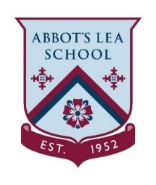 Form 2BParental Agreement for School/Setting to Administer Medicine (Short Term)The school/setting will not give your child medicine unless you complete and sign this form, and the school or setting has a policy that the staff can administer medicine. You are also agreeing to other appropriate employees of the Local Authority (such as Home/School Transport staff) to administer medicine if authorised to do so by the school/setting I accept that this is a service that the school is not obliged to undertake I understand that I must notify the school of any changes in writing I understand that a non-medical professional will administer my child’s medication, as defined by the prescribing professional only Personal DetailsPersonal DetailsName of School/SettingChild’s NameDate of BirthClass TeacherMedical Condition or IllnessDateMedicationMedicationName and Strength of Medication(as described on the container)Date dispensedExpiry DateAgreed review date to be initiated byHow much to give (i.e. dose to be given)When to be givenHow to be givenSpecial PrecautionsAny other instructionsAre there any side effects the school/setting need to know about?Procedures to take in an emergencyNumber of tablets/quantity to be given to the school setting NOTE: MEDICINES MUST BE IN THE ORIGINAL CONTAINER AS DISPENSED BY THE PHARMACYNOTE: MEDICINES MUST BE IN THE ORIGINAL CONTAINER AS DISPENSED BY THE PHARMACYEmergency ContactEmergency ContactName Daytime phone number of parent/carer or adult contactRelationship to childAddressGP DetailsGP DetailsName of GPAddress of GPPhone number of GPAgreed review date to be initiated byPrint name SignatureDate